Sunday WorshipIndoor: 8:30am  \\  Parking Lot: 9:30am**Indoor worship to be posted online following the service**This Week:Tuesday, July 13th Fidget Mats 10amWednesday, July 14th Bible Study 10amSt. Peter Lutheran Church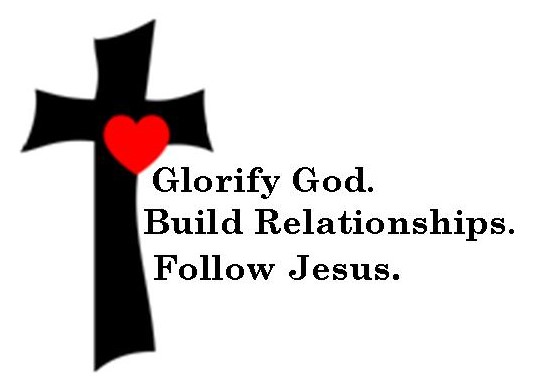 2104 Geele Ave, Sheboygan WI 53083Phone: 920.452.4771 Web: stpetersheboygan.comEmail: stpeter@stpetersheboygan.comSt. Peter Lutheran Church is a faith community where:We glorify God by building healthy relationships with God, with one another, and with our community following the example of Jesus Christ.Prelude	Welcome and AnnouncementsWelcome to worship!  Some things for you to know as we prepare for the service:Please keep your mask on and please keep distance between households when indoors.  Please keep your distance when outdoors – masks are optional outdoors.Please keep your communion cup close by.  Pastor Kristin will give instructions when it is time for communion.  The indoor service is being recorded and will be posted to the church website and Facebook page.Confession and ForgivenessBlessed be the holy Trinity, ☩ one God, who forgives all our sin, whose mercy endures forever.  Amen.Almighty God, to whom all hearts are open, all desires known, and from whom no secrets are hid: cleanse the thoughts of our hearts by the inspiration of your Holy Spirit, that we may perfectly love you and worthily magnify your holy name, through Jesus Christ our Lord.  Amen.Let us confess our sin in the presence of God and of one another.  Most merciful God,  we confess that we are captive to sin and cannot free ourselves. We have sinned against you in thought, word, and deed, by what we have done and by what we have left undone. We have not loved you with our whole heart; we have not loved our neighbors as ourselves. For the sake of your Son, Jesus Christ, have mercy on us. Forgive us, renew us, and lead us, so that we may delight in your will and walk in your ways, to the glory of your holy name.  Amen.In the mercy of almighty God, Jesus Christ was given to die for us, and for his sake God forgives us all our sins. As a called and ordained minister of the church of Christ, and by his authority, I therefore declare to you the entire forgiveness of all your sins, in the name of the Creator, and of the ☩ Redeemer, and of Sustainer.  Amen.Prayer of the DayLet us pray.  Give to us, your servants, that peace which the world cannot give, that we may follow your commandments; and also that we may live in peace, through Jesus Christ, our Savior and Lord.  Amen.Reading 	Ephesians 1:3-143Blessed be the God and Father of our Lord Jesus Christ, who has blessed us in Christ with every spiritual blessing in the heavenly places, 4just as he chose us in Christ before the foundation of the world to be holy and blameless before him in love. 5He destined us for adoption as his children through Jesus Christ, according to the good pleasure of his will, 6to the praise of his glorious grace that he freely bestowed on us in the Beloved. 7In him we have redemption through his blood, the forgiveness of our trespasses, according to the riches of his grace 8that he lavished on us. With all wisdom and insight 9he has made known to us the mystery of his will, according to his good pleasure that he set forth in Christ, 10as a plan for the fullness of time, to gather up all things in him, things in heaven and things on earth. 11In Christ we have also obtained an inheritance, having been destined according to the purpose of him who accomplishes all things according to his counsel and will, 12so that we, who were the first to set our hope on Christ, might live for the praise of his glory. 13In him you also, when you had heard the word of truth, the gospel of your salvation, and had believed in him, were marked with the seal of the promised Holy Spirit; 14this is the pledge of our inheritance toward redemption as God’s own people, to the praise of his glory.Gospel	Mark 6:14-29The holy gospel according to Mark.Glory to you, O Lord.14King Herod heard of [the disciples’ preaching,] for Jesus’ name had become known. Some were saying, “John the baptizer has been raised from the dead; and for this reason these powers are at work in him.” 15But others said, “It is Elijah.” And others said, “It is a prophet, like one of the prophets of old.” 16But when Herod heard of it, he said, “John, whom I beheaded, has been raised.”
  17For Herod himself had sent men who arrested John, bound him, and put him in prison on account of Herodias, his brother Philip’s wife, because Herod had married her. 18For John had been telling Herod, “It is not lawful for you to have your brother’s wife.” 19And Herodias had a grudge against him, and wanted to kill him. But she could not, 20for Herod feared John, knowing that he was a righteous and holy man, and he protected him. When he heard him, he was greatly perplexed; and yet he liked to listen to him. 21But an opportunity came when Herod on his birthday gave a banquet for his courtiers and officers and for the leaders of Galilee. 22When his daughter Herodias came in and danced, she pleased Herod and his guests; and the king said to the girl, “Ask me for whatever you wish, and I will give it.” 23And he solemnly swore to her, “Whatever you ask me, I will give you, even half of my kingdom.” 24She went out and said to her mother, “What should I ask for?” She replied, “The head of John the baptizer.” 25Immediately she rushed back to the king and requested, “I want you to give me at once the head of John the Baptist on a platter.” 26The king was deeply grieved; yet out of regard for his oaths and for the guests, he did not want to refuse her. 27Immediately the king sent a soldier of the guard with orders to bring John’s head. He went and beheaded him in the prison, 28brought his head on a platter, and gave it to the girl. Then the girl gave it to her mother. 29When his disciples heard about it, they came and took his body, and laid it in a tomb.  The gospel of the Lord.  Praise to you, O Christ.SermonApostles’ Creed (8:30am)With the whole church, let us confess our faith.  I believe in God, the Father almighty, creator of heaven and earth.I believe in Jesus Christ, God’s only Son, our Lord, who was conceived by the Holy Spirit, born of the virgin Mary, suffered under Pontius Pilate, was crucified, died, and was buried; he descended to the dead.  On the third day he rose again; he ascended into heaven, he is seated at the right hand of the Father, and he will come to judge the living and the dead.I believe in the Holy Spirit, the holy catholic church, the communion of saints, the forgiveness of sins, the resurrection of the body, and the life everlasting. Amen.Hymn of the Day (9:30am)	Joyful, Joyful We Adore TheeJoyful, joyful we adore thee, God of glory, Lord of love!  Hearts unfold like flow'rs before thee, praising thee, their sun above.  Melt the clouds of sin and sadness, drive the gloom of doubt away.  Giver of immortal gladness, fill us with the light of day.All thy works with joy surround thee, earth and heav'n reflect thy rays, stars and angels sing around thee, center of unbroken praise.  Field and forest, vale and mountain, flow'ry meadow, flashing sea, chanting bird, and flowing fountain call us to rejoice in thee.Thou art giving and forgiving, ever blessing, ever blest, wellspring of the joy of living, ocean-depth of happy rest!  Thou our Father, Christ our brother, all who live in love are thine; teach us how to love each other, lift us to the joy divine!Sacrament of Holy Baptism (9:30am)  We welcome the newest member of St. Peter: Kyden James son of Brittany and Emilio.The Prayers With the whole people of God in Christ Jesus, let us pray for the church, those in need, and all of God’s creation.O God, bless the church throughout the world. Protect from danger everyone who attends camps throughout the summer, and provide meaningful worship for the campers at church camps.  Lord, in your mercy, hear our prayer. Bless the earth. Moderate the intense heat, give shade and breezes to all, and send necessary rain to nourish the crops. Preserve farm laborers as they work each day under the sun.  Lord, in your mercy, hear our prayer. Bless all who live without power or status. Help us to provide for the needs of those who are hungry, afraid and alone.  Grant security and self-determination to indigenous peoples around the globe.  Lord, in your mercy, hear our prayer. Bless all who are sick or suffering. Comfort the survivors of disaster or gun violence. Protect us from all harm. Visit all who are imprisoned, and accompany all persons who are facing capital punishment.  Lord, in your mercy, hear our prayer. Bless each of us, that throughout this week we may pray and work in your name. Lord, in your mercy, hear our prayer. We bless you for all who have died in the faith.  At the end, fulfill your promise to us of life together in your presence.  Lord, in your mercy, hear our prayer. Receive these prayers, merciful God, for the sake of Jesus Christ, our Savior and Lord.  Amen.CommunionThe Lord be with you.  And also with you.Lift up your hearts.  We lift them to the Lord.Let us give thanks to the Lord our God.  It is right to give our thanks and praise.In the night in which he was betrayed, our Lord Jesus took bread, and gave thanks; broke it, and gave it to his disciples, saying:  Take and eat; this is my body, given for you.  Do this for the remembrance of me.  Again, after supper, he took the cup, gave thanks, and gave it for all to drink, saying:  This cup is the new covenant in my blood, shed for you and for all people for the forgiveness of sin.  Do this for the remembrance of me. The Lord’s PrayerGathered into one by the Holy Spirit, let us pray as Jesus taught us.Our Father in heaven, hallowed be your name, your kingdom come, your will be done, on earth as in heaven.  Give us today our daily bread.  Forgive us our sins as we forgive those who sin against us.  Save us from the time of trial and deliver us from evil.  For the kingdom, the power, and the glory are yours, now and forever.  Amen.(Grown ups are welcome to bless their non-communing children with the words “You are a loved child of God” and the sign of the cross on their forehead, hand, or in front of them.)The Body of Christ given for you.  (You may remove the top layer of the communion cup and eat the wafer.)The Blood of Christ shed for you. (You may remove the next layer of the communion cup and drink the grape juice.)(Please dispose of the used cups in the bin after worship.)The body and blood of our Lord Jesus Christ strengthen you and keep you in God’s grace.  Amen.Sending Song (8:30am)     	Final Blessing (Holden Evening Prayer)Let us bless our God:  praise and thanks to you.  May God, Creator bless us and keep us, may Christ be ever light for our lives, may the Spirit of Love be our guide and path, for all of our days.  Amen.BlessingThe Lord bless you and keep you.  The Lord’s face shine on you with grace and mercy. The Lord look upon you with favor and ☩ give you peace.  Amen.DismissalGo in peace. Share the good news.  Thanks be to God.(Please exit using the Geele Avenue driveway.  Thank you!)Worship AssistantsMessage:  Pastor KristinMusic:  IanFrom Sundays and Seasons.com. Copyright 2005 Augsburg Fortress. All rights reserved.  Reprinted and streamed by permission under Augsburg Fortress Liturgies Annual License #SAS002432.  New Revised Standard Version Bible, copyright 1989, Division of Christian Education of the National Council of the Churches of Christ in the United States of America. Used by permission. All rights reserved.  Hymns reprinted and streamed with permission. CCLI#1162147.  